Name_______________________________  	 	 	Date________________________  Map of Queen Europa  Historical Context: Sebastian Munster drew this map in 1588. The perspective is Europe as a “queen” during the Renaissance. What biases does this map show? What was Munster’s motive for making it?   Directions: Wherever you see biases, write a “B” and words describing the bias. Also, explain the possible motives for making a map like this (wherever you have free space). (Extra credit is on the back) 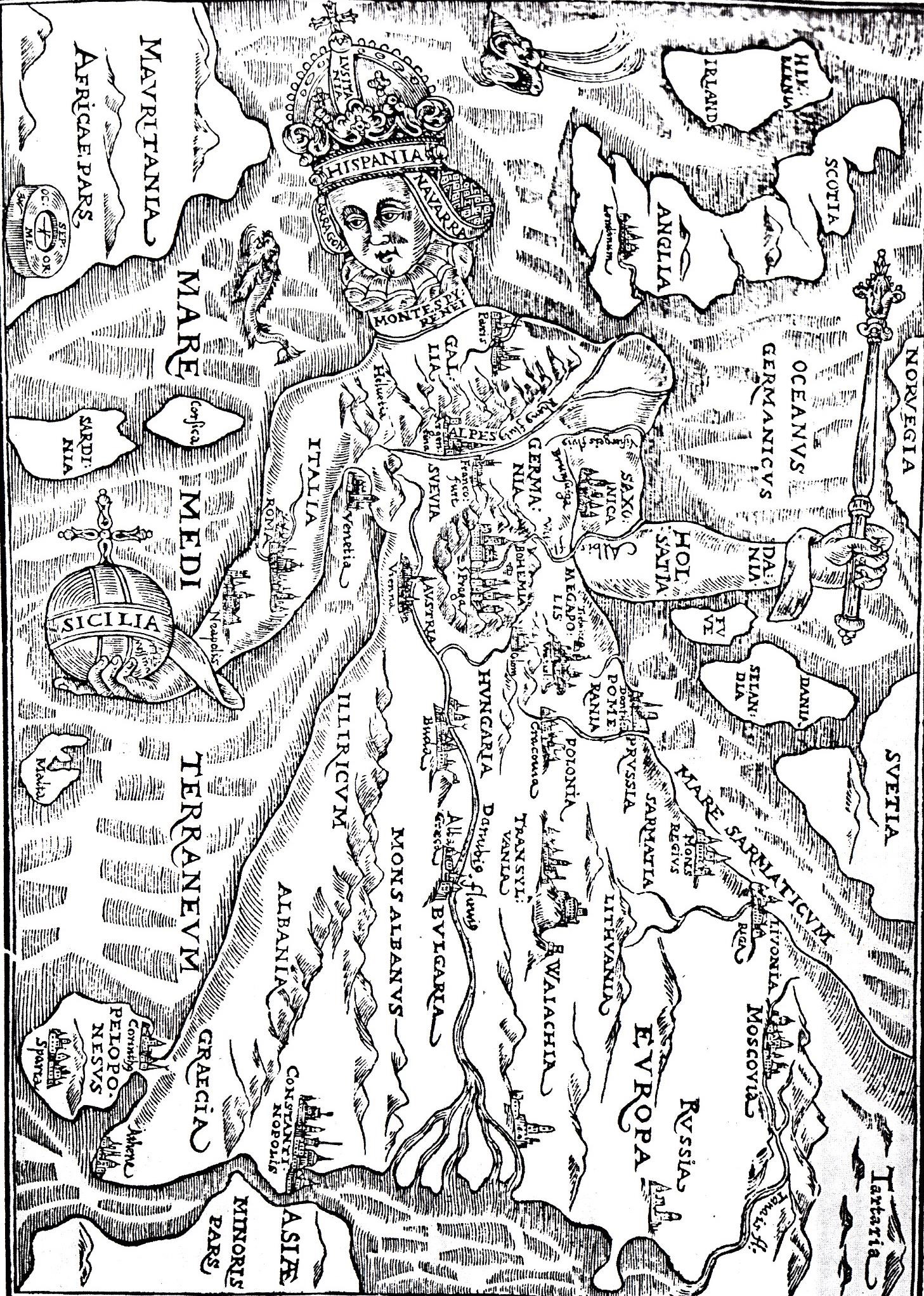 Extra Credit: The perspective of the previous map is the location of cities and countries in Europe in the late 1500s. The map below is what Europe actually looked like in 1588. Most of Europe was controlled by the Spanish King Charles V, and he was from the Habsburg family. They also had land in Northern Europe (The Netherlands), Central Europe (The Holy Roman Empire/Germany), Eastern Europe (Austria) and Southern Europe (Italy). Below is a list of the names of the cities today. Match these names with names from the previous map. The first one is done for you as an example:  		Europe Map in 1588  	 	 	 	Queen Europa Map London 	 	 	 	 	 	1) Londinum Paris  	 	 	 	 	 	2) __________ Venice 	 	 	 	 	 	3) __________ Rome  	 	 	 	 	 	4) __________ Naples 	 	 	 	 	 	5) __________ Riga  	 	 	 	 	 	6) __________ Moscow  	 	 	 	 	 	7) __________ Prague 	 	 	 	 	 	8) __________ Vienna 	 	 	 	 	 	9) __________ Krakow 	 	 	 	 	 	10) __________ Budapest  	 	 	 	 		11) __________ Athens 	 	 	 	 	 	12) __________ 	 Sparta 	 	 	 	 	 	13) __________ Constantinople 	 	 	 	 	14) __________ 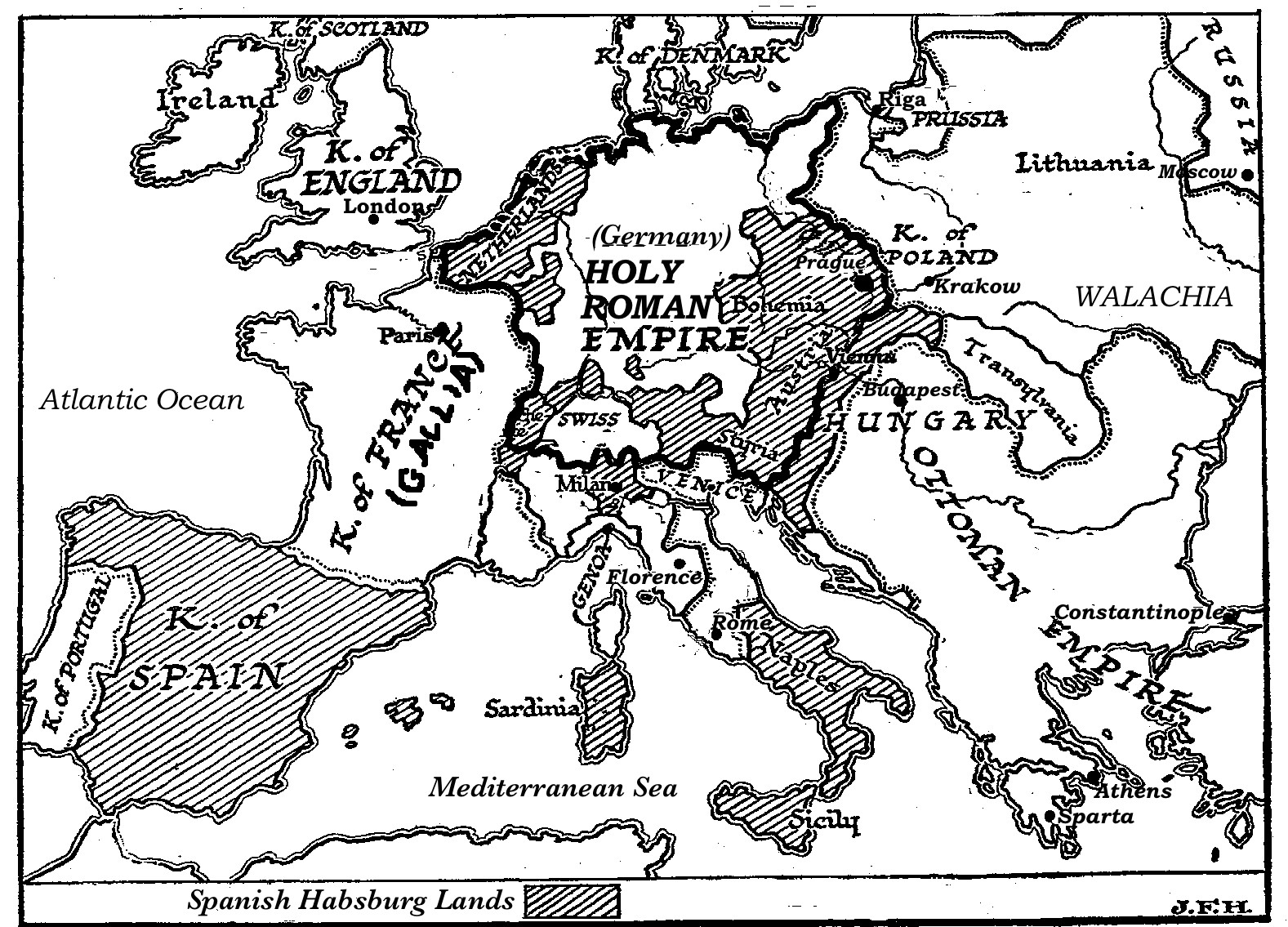 